Martfű Város Polgármesterétől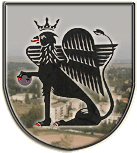 5435 Martfű, Szent István tér 1. Tel: 56/450-222; Fax: 56/450-853E-mail: titkarsag@ph.martfu.huElőterjesztés A Martfűi Gondoskodás Háza Kft. FA és az Önkormányzat között megkötendő megállapodásra Martfű Város Önkormányzata Képviselő-testületének 2014. november 27-i üléséreElőkészítette: Szász Éva jegyzőVéleményező: Pénzügyi, Ügyrendi és Városfejlesztési BizottságDöntéshozatal: egyszerű többség Tárgyalás módja: nyilvános ülésTisztelt Képviselő-testület!A Martfűi Gondoskodás Háza Idősek Otthona Szociális Szolgáltató Nonprofit Korlátolt felelősségű Társaság ellen 2012. november 20-án felszámolási eljárás indult.A felszámolási eljárás megindítását megelőzően – tekintettel arra, hogy a Kft. által végzett szociális feladatokat az önkormányzatnak kellett megszervezni, a felszámoló biztossal szóban megállapodott az akkori Polgármester, hogy a szociális étkeztetés biztosítását szolgáló eszközök a feladatot ellátó Gyermekjóléti és Szociális Szolgáltató Központunk használatába kerülnek. Az eszközök átvétele 2012. június 29-én megtörtént.A felszámolás eredményeként az ingatlan és az abban található ingóságok értékesítésre kerültek, így az eszközöket önkormányzatunk 2014. szeptember 30. napján visszaszolgáltatta.Az eszközök bérleti díjaként a felszámoló napi 500.- Ft-ot állapított meg, mely összesen 375.000.- Ft + Áfa.Szintén a felszámolóval történt szóbeli megállapodás alapján az ingatlan téli víztelenítését, az udvar gaztalanítását önkormányzatunk végezte, melynek értéke 120.000.- Ft + ÁFA.A felszámolóval történő elszámolás érdekében megállapodást szükséges kötnünk, melynek tervezetét előterjesztésemhez mellékelek.Kérem a Képviselő-testületet az előterjesztés megtárgyalására és a határozati javaslat elfogadására. Határozati javaslat:………/2014.(XI.27.) Ö. határozatA Martfűi Gondoskodás Háza Kft. FA és az Önkormányzat között megkötendő megállapodásra Martfű Város Önkormányzatának Képviselő-testülete megtárgyalta A Martfűi Gondoskodás Háza Kft. FA és az önkormányzat között megkötendő, a felszámolási eljárás időtartama alatt keletkezett elszámolásra vonatkozó megállapodás-tervezetet, melyet a határozat melléklete szerint jóváhagy.A megállapodásból eredő 222.600.- Ft + ÁFA fizetési kötelezettség teljesítését a Képviselő-testület az önkormányzat 2014. évi költségvetésének általános tartaléka terhére biztosítja.A Képviselő-testület felhatalmazza a Polgármestert, hogy a megállapodást az önkormányzat nevében aláírja.Erről értesülnek: 1. Jász-Nagykun-Szolnok Megyei Kormányhivatal2. Képviselő-testület, Helyben3. Vadász Endre felszámolóbiztos1136 Budapest, Tátra u. 23/a.4. Irattár. Martfű, 2014. november 17.Dr. Papp Antal polgármesterKészítette: Szász Éva		jegyző